Publicado en Madrid el 19/06/2017 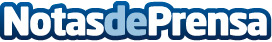 Efectos del incremento de las dimensiones y capacidades máximas de carga de los vehículos pesadosLa Fundación Corell celebrará el próximo 26 de junio, en el Edificio Iberia Mart  de Madrid, una jornada para informar y analizar las controversias suscitadas por la propuesta de modificación de pesos, dimensiones y cargas máximas de los vehículos pesados, buscando soluciones óptimas para el sector, las empresas y la sociedadDatos de contacto:Noelia Perlacia915191005Nota de prensa publicada en: https://www.notasdeprensa.es/efectos-del-incremento-de-las-dimensiones-y Categorias: Madrid Logística Eventos Industria Automotriz http://www.notasdeprensa.es